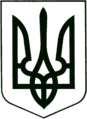 УКРАЇНА
МОГИЛІВ-ПОДІЛЬСЬКА МІСЬКА РАДА
ВІННИЦЬКОЇ ОБЛАСТІВИКОНАВЧИЙ КОМІТЕТ                                                           РІШЕННЯ №353Від 30.11.2023р.                                              м. Могилів-ПодільськийПро затвердження подання до суду щодо звільнення від виконання обов’язків опікуна та призначення опікуна/піклувальника для недієздатної особи/обмежено дієздатної особи       Керуючись пп. 4 п. б ч. 1 ст. 34, ст.ст. 40, 59 Закону України «Про місцеве самоврядування в Україні», ст.ст. 55, 56, 60, 62, 63, 67-75 Цивільного кодексу України, наказом Державного комітету України у справах сім’ї та молоді, Міністерства освіти України, Міністерства охорони здоров’я України, Міністерства праці та соціальної політики України від 26.05.1999р. №34/166/131/88, зареєстрованого в Міністерстві юстиції України 17.06.1999р. №387/3680, враховуючи протокол засідання опікунської ради з питань прав повнолітніх осіб, які потребують опіки (піклування) при виконавчому комітеті Могилів-Подільської міської ради Вінницької області від 21.11.2023 року №9, - виконком міської ради ВИРІШИВ:	1. Затвердити подання опікунської ради з питань прав повнолітніх осіб, які потребують опіки (піклування), при виконавчому комітеті Могилів-Подільської міської ради Вінницької області щодо можливого призначення опікуном гр. ________________, ___________________ року народження над гр. __________________, ______________  року народження у випадку визнання Могилів-Подільським міськрайонним судом його недієздатною особою згідно з додатком 1.	1.1. Доручити опікунській раді з питань прав повнолітніх осіб, які потребують опіки (піклування), при виконавчому комітеті Могилів-Подільської міської ради Вінницької області надати до Могилів-Подільського міськрайонного суду Вінницької області подання щодо можливості призначення опікуном гр. _________________________ над гр. ___________________________.	2. Затвердити подання опікунської ради з питань прав повнолітніх осіб, які потребують опіки (піклування), при виконавчому комітеті Могилів-Подільської міської ради Вінницької області щодо можливого призначення опікуном/піклувальником гр. __________________________, ______________ року народження над гр. __________________________, _________________ року народження у випадку визнання Могилів-Подільським міськрайонним судом його недієздатною особою/обмежено дієздатною особою згідно з додатком 2.	2.2. Доручити опікунській раді з питань прав повнолітніх осіб, які потребують опіки (піклування), при виконавчому комітеті Могилів-Подільської міської ради Вінницької області надати до Могилів-Подільського міськрайонного суду Вінницької області подання щодо можливості призначення опікуном/піклувальником гр. ___________________________ над гр. _____________________________.	3. Затвердити подання опікунської ради з питань прав повнолітніх осіб, які потребують опіки (піклування), при виконавчому комітеті Могилів-Подільської міської ради Вінницької області щодо можливості звільнення від обов’язків опікуна гр. _________________, __________ року народження, над гр. _______________, _______________ року народження, згідно з додатком 3.	3.1. Доручити опікунській раді з питань прав повнолітніх осіб, які потребують опіки (піклування), при виконавчому комітеті Могилів-Подільської міської ради Вінницької області надати до Могилів-Подільського міськрайонного суду Вінницької області подання щодо можливості звільнення від обов’язків опікуна гр. _____________ над гр. ______________.	4. Затвердити подання опікунської ради з питань прав повнолітніх осіб, які потребують опіки (піклування), при виконавчому комітеті Могилів-Подільської міської ради Вінницької області щодо можливого призначення опікуном гр. ________________, ________________ року народження над гр. _________________, ___________ року народження, згідно з додатком 4.	4.1. Доручити опікунській раді з питань прав повнолітніх осіб, які потребують опіки (піклування), при виконавчому комітеті Могилів-Подільської міської ради Вінницької області надати до Могилів-Подільського міськрайонного суду Вінницької області подання щодо можливості призначення опікуном гр. _______________ над гр. _____________________.	5. Контроль за виконанням даного рішення покласти на заступника міського голови з питань діяльності виконавчих органів Слободянюка М.В..     Міський голова	                                                 Геннадій ГЛУХМАНЮК                               Додаток 1                     до рішення виконавчого                     комітету міської ради                     від 30.11.2023 року №353ПОДАННЯ опікунської ради з питань прав повнолітніх осіб, які потребують опіки (піклування), при виконавчому комітеті Могилів-Подільської міської ради Вінницької області щодо можливості призначення опікуном гр. ________________________ над гр. _____________________________	На розгляд засідання опікунської ради з питань забезпечення прав повнолітніх осіб, які потребують опіки (піклування), Могилів-Подільської міської ради надійшла заява адвоката Гринькова Євгенія Віталійовича в інтересах гр. ______________________, _________ року народження, який зареєстрований та проживає за адресою: вул. _______________, ___, кв. ___,м. Могилів-Подільський, Вінницька область щодо надання подання органу опіки та піклування про призначення його опікуном над братом __________________________, ___________ року народження.	Гр. __________________ проживає в квартирі разом з братом _____________________, дружиною брата ______________________. Відповідно до довідки МСЕК серія _______ №_______ від ___________ року гр. _________________ являється особою з інвалідністю ІІ групи з дитинства. 	Було проведено обстеження умов проживання гр. _________________ в результаті якого встановлено, що умови проживання на належному рівні та придатні для повноцінного життя.	Також при обстеженні було встановлено, що у гр. ___________________ мовлення невиразне, потребує постійного стороннього догляду, не розуміє значення своїх дій та не може керувати ними.   	Адвокат Гриньков Євгеній Віталійовича в інтересах гр. ______________  подав на розгляд органу опіки та піклування наступні документи: - заяву про надання подання про призначення гр. _______________________     опікуном; - копію паспорта гр. ________________________;- копію паспорта гр. ________________________; - копію довідки МСЕК серія _____ №________гр. ___________________; - рішення ЛКК №_____ від _________ року гр. _______________________; - витяг №_____ від _____________ року про зареєстрованих у житловому   приміщенні/будинку осіб.	Дане питання слухалось на засіданні опікунської ради з питань прав повнолітніх осіб, які потребують опіки (піклування) при виконавчому комітеті Могилів-Подільської міської ради Вінницької області 21.11.2023 року.		Відповідно до ст.ст. 55, 60, 63 Цивільного кодексу України суд встановлює опіку над фізичною особою у разі визнання її недієздатною і призначає опікуна за поданням органу опіки та піклування. Опіка встановлюється з метою забезпечення особистих немайнових прав та інтересів малолітніх, неповнолітніх осіб, а також повнолітніх осіб, які за станом здоров’я не можуть самостійно здійснювати свої права та обов’язки. Опікуном призначається переважно особа, яка перебуває у сімейних, родинних відносинах з підопічним, з урахуванням особистих стосунків між ними, можливості особи виконувати обов’язки опікуна.          Враховуючи вищевикладене та керуючись нормами Цивільного кодексу України, Наказом Державного комітету України у справах сім’ї та молоді, Міністерства освіти України, Міністерства охорони здоров’я України, Міністерства праці та соціальної політики України від 26.05.1999р. №34/166/131/88 «Про затвердження Правил опіки та піклування», зареєстрованого в Міністерстві юстиції України 17.06.1999р. №387/3680, опікунська рада з питань забезпечення прав повнолітніх осіб, які потребують опіки (піклування) вважає можливим рекомендувати Могилів-Подільському міськрайонному суду призначити гр. ________________________ опікуном над гр. ________________________ у випадку визнання Могилів-Подільським міськрайонним судом його недієздатною особою. Перший заступник міського голови                                       Петро БЕЗМЕЩУК                             Додаток 2                     до рішення виконавчого                     комітету міської ради                     від 30.11.2023 року №353ПОДАННЯ опікунської ради з питань прав повнолітніх осіб, які потребують опіки (піклування), при виконавчому комітеті Могилів-Подільської міської ради Вінницької області щодо можливості призначення опікуном/піклувальником гр. _________________________ над гр. _______________________________	На розгляд засідання опікунської ради з питань забезпечення прав повнолітніх осіб, які потребують опіки (піклування), Могилів-Подільської міської ради надійшла заява гр. ___________________, _____________ року народження, який зареєстрований та проживає за адресою: вул. ______________, ___, м. Могилів-Подільський, Вінницька область щодо надання подання органу опіки та піклування про призначення його опікуном/піклувальником над батьком ___________________________, ______________ року народження.	Гр. __________________ зареєстрований та проживає в будинку разом з сином _______________. Відповідно до довідки ТОВ «Медична зірка» №____ від _____________ року гр. ____________________ хворіє атеросклеротичним міокардіо склерозом, гіпертонічною хворобою ІІІ ступеня. 	Було проведено обстеження умов проживання гр. __________________ в результаті якого встановлено, що умови проживання на належному рівні та придатні для повноцінного життя.	Також при обстеженні було встановлено, що у гр. ___________________ мовлення невиразне, потребує постійного стороннього догляду.   	Гр. ____________________ подав на розгляд органу опіки та піклування наступні документи: - заяву про надання подання та призначення гр. __________________________     опікуном/піклувальником; - копію паспорта гр. _______________________; - копію паспорта гр. ____________________; - копію рішення ЛКК №____ від __________ року гр. ___________________; - копію довідки ТОВ «Медична зірка» №___ від __________ року   гр. _____________________; - копію витягу №__________ від ________ року про зареєстрованих у    житловому приміщенні/будинку осіб.	Дане питання слухалось на засіданні опікунської ради з питань прав повнолітніх осіб, які потребують опіки (піклування) при виконавчому комітеті Могилів-Подільської міської ради Вінницької області 21.11.2023 року.	Відповідно до ст.ст. 55, 60, 63 Цивільного кодексу України суд встановлює опіку над фізичною особою у разі визнання її недієздатною/обмежено дієздатною і призначає опікуна/піклувальника за поданням органу опіки та піклування. Опіка/піклування встановлюється з метою забезпечення особистих немайнових прав та інтересів малолітніх, неповнолітніх осіб, а також повнолітніх осіб, які за станом здоров’я не можуть самостійно здійснювати свої права та обов’язки. Опікуном/піклувальником призначається переважно особа, яка перебуває у сімейних, родинних відносинах з підопічним, з урахуванням особистих стосунків між ними, можливості особи виконувати обов’язки опікуна/піклувальника.          Враховуючи вищевикладене та керуючись нормами Цивільного кодексу України, Наказом Державного комітету України у справах сім’ї та молоді, Міністерства освіти України, Міністерства охорони здоров’я України, Міністерства праці та соціальної політики України від 26.05.1999 р. №34/166/131/88 «Про затвердження Правил опіки та піклування», зареєстрованого в Міністерстві юстиції України 17.06.1999р. №387/3680, опікунська рада з питань забезпечення прав повнолітніх осіб, які потребують опіки (піклування) вважає можливим рекомендувати Могилів-Подільському міськрайонному суду призначити гр. _________________________________ опікуном/піклувальником над гр. __________________________ у випадку визнання Могилів-Подільським міськрайонним судом його недієздатною особою/обмежено дієздатною особою.Перший заступник міського голови                                        Петро БЕЗМЕЩУК                               Додаток 3                     до рішення виконавчого                     комітету міської ради                     від 30.11.2023 року №353ПОДАННЯ опікунської ради з питань прав повнолітніх осіб, які потребують опіки (піклування), при виконавчому комітеті Могилів-Подільської міської ради Вінницької області щодо можливості звільнення від виконання обов’язків опікуна гр. ______________________ над гр. ___________________________ Могилів-Подільським міськрайонним судом 	На розгляд засідання опікунської ради з питань забезпечення прав повнолітніх осіб, які потребують опіки (піклування) Могилів-Подільської міської ради надійшла заява гр. ______________________, ___________ року народження, яка проживає за адресою: вул. ___________, __, кв. __, м. Могилів-Подільський, Вінницька область щодо звільнення її від обов’язків опікуна над гр. _____________, ___________ року народження, аргументуючи це станом здоров’я. 	Гр. _______________ проживає в квартирі разом з дочкою __________________, сином ______________. Відповідно до довідки МСЕК серія _______ №__________ гр. ___________________ є особою з інвалідністю І «А» групи з дитинства. 	Було проведено обстеження умов проживання гр. _______________ в результаті якого встановлено, що умови проживання на належному рівні та придатні для повноцінного життя.	Також при обстеженні було встановлено, що у гр. _______________ мовлення невиразне, потребує постійного стороннього догляду, не розуміє значення своїх дій та не може керувати ними. Рішенням Могилів-Подільського міськрайонного суду Вінницької області від 27.10.2022 року гр. ________________, ____________ року народження, визнана недієздатною.	Гр. ___________________ подала на розгляд органу опіки та піклування наступні документи: - заяву про зняття обов’язків опікуна; - копію паспорта гр. _____________________;- копію рішення Могилів-Подільського міськрайонного суду Вінницької   області від 27.10.2022 року.	Дане питання слухалось на засіданні опікунської ради з питань прав повнолітніх осіб, які потребують опіки (піклування), при виконавчому комітеті Могилів-Подільської міської ради Вінницької області 21.11.2023 року.	Відповідно до ст. 75 Цивільного кодексу України суд, якщо він призначив опікуна чи піклувальника, або орган опіки та піклування за заявою особи звільняє її від повноважень опікуна або піклувальника. Ця заява розглядається судом або органом опіки та піклування протягом одного місяця.Особа виконує повноваження опікуна або піклувальника до винесення рішення про звільнення її від повноважень опікуна або піклувальника чи до закінчення місячного строку від дня подання заяви, якщо вона не була розглянута протягом цього строку.         Враховуючи вищевикладене та керуючись нормами Цивільного кодексу України, наказом Державного комітету України у справах сім’ї та молоді, Міністерства освіти України, Міністерства охорони здоров’я України, Міністерства праці та соціальної політики України від 26.05.1999 року №34/166/131/88 «Про затвердження Правил опіки та піклування», зареєстрованого в Міністерстві юстиції України 17.06.1999р. №387/3680, опікунська рада з питань забезпечення прав повнолітніх осіб, які потребують опіки (піклування), вважає можливим рекомендувати Могилів-Подільському міськрайонному суду звільнити від виконання обов’язків опікуна гр. __________________ над гр. __________________________.   Перший заступник міського голови                                      Петро БЕЗМЕЩУК                               Додаток 4                     до рішення виконавчого                     комітету міської ради                     від 30.11.2023 року №353ПОДАННЯ опікунської ради з питань прав повнолітніх осіб, які потребують опіки (піклування), при виконавчому комітеті Могилів-Подільської міської ради Вінницької області щодо можливості призначення опікуном гр. __________________________ над гр. ______________________________ 	На розгляд засідання опікунської ради з питань забезпечення прав повнолітніх осіб, які потребують опіки (піклування), Могилів-Подільської міської ради надійшла заява гр. ____________________, ___________ року народження, який зареєстрований за адресою: вул. ___________, __, кв. __, м. Могилів-Подільський, Вінницька область та проживає за адресою: вул. ___________, __, кв. ___ щодо надання подання органу опіки та піклування про призначення його опікуном над сестрою _________________, __________- року народження.	Гр. __________________ проживає в квартирі разом з матір’ю __________________, сестрою __________________. Відповідно до довідки МСЕК серія ___________ №_____________ гр. _________________ є особою з інвалідністю І «А» групи з дитинства. 	Було проведено обстеження умов проживання гр. __________________в результаті якого встановлено, що умови проживання на належному рівні та придатні для повноцінного життя. 	Також при обстеженні було встановлено, що у гр. ___________________ мовлення невиразне, потребує постійного стороннього догляду, не розуміє значення своїх дій та не може керувати ними. Рішенням Могилів-Подільського міськрайонного суду Вінницької області від 27.10.2022 року гр. __________________, __________ року народження визнана недієздатною.	Гр. ________________ подав на розгляд органу опіки та піклування наступні документи:- заяву про надання подання та призначення його опікуном; - копію паспорта гр. __________________; - копію рішення Могилів-Подільського міськрайонного суду Вінницької   області від 27.10.2022 року; - копію паспорта гр. ________________;- копію рішення ЛКК №_______ від _________ року гр. _________________;  - витяг №_______ від ___________ року про зареєстрованих у житловому   приміщенні/будинку осіб.	Дане питання слухалось на засіданні опікунської ради з питань прав повнолітніх осіб, які потребують опіки (піклування) при виконавчому комітеті Могилів-Подільської міської ради Вінницької області 21.11.2023 року.	Відповідно до ст.ст. 55, 60, 63 Цивільного кодексу України суд встановлює опіку над фізичною особою у разі визнання її недієздатною і призначає опікуна за поданням органу опіки та піклування. Опіка встановлюється з метою забезпечення особистих немайнових прав та інтересів малолітніх, неповнолітніх осіб, а також повнолітніх осіб, які за станом здоров’я не можуть самостійно здійснювати свої права та обов’язки. Опікуном призначається переважно особа, яка перебуває у сімейних, родинних відносинах з підопічним, з урахуванням особистих стосунків між ними, можливості особи виконувати обов’язки опікуна.          Враховуючи вищевикладене та керуючись нормами Цивільного кодексу України, Наказом Державного комітету України у справах сім’ї та молоді, Міністерства освіти України, Міністерства охорони здоров’я України, Міністерства праці та соціальної політики України від 26.05.1999р. №34/166/131/88 «Про затвердження Правил опіки та піклування», зареєстрованого в Міністерстві юстиції України 17.06.1999р. №387/3680, опікунська рада з питань забезпечення прав повнолітніх осіб, які потребують опіки (піклування) вважає можливим рекомендувати Могилів-Подільському міськрайонному суду призначити гр. _______________ опікуном над гр. ___________________.   Перший заступник міського голови                                     Петро БЕЗМЕЩУК